T.C. GİRESUN ÜNİVERSİTESİMÜHENDİSLİK FAKÜLTESİİNŞAAT MÜHENDİSLİĞİ BÖLÜMÜ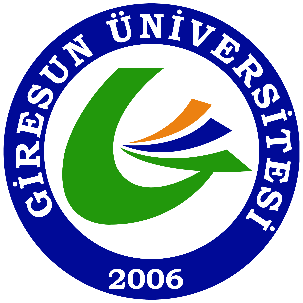 TEZ BAŞLIĞINI BURAYA ÜÇ SATIRI GEÇMEYECEK ŞEKİLDE YAZINIZ GEÇİYORSA YAZI PUNTOSUNU BİR KADEME DÜŞÜRÜNÜZLİSANS BİTİRME TEZİHAZİRAN 2021GİRESUNT.C. GİRESUN ÜNİVERSİTESİMÜHENDİSLİK FAKÜLTESİİNŞAAT MÜHENDİSLİĞİ BÖLÜMÜTEZ BAŞLIĞINI BURAYA ÜÇ SATIRI GEÇMEYECEK ŞEKİLDE YAZINIZ GEÇİYORSA YAZI PUNTOSUNU BİR KADEME DÜŞÜRÜNÜZLİSANS BİTİRME TEZİHAZİRAN 2021GİRESUNT.C. GİRESUN ÜNİVERSİTESİMÜHENDİSLİK FAKÜLTESİTEZ BAŞLIĞINI BURAYA ÜÇ SATIRI GEÇMEYECEK ŞEKİLDE YAZINIZ GEÇİYORSA YAZI PUNTOSUNU BİR KADEME DÜŞÜRÜNÜZİNŞAAT MÜHENDİSLİĞİ BÖLÜMÜYAPI ANABİLİM DALI LİSANS BİTİRME TEZİÖZETTEZ BAŞLIĞINI BURAYA YAZINIZLisans Bitirme Tezi, İnşaat Mühendisliği Bölümü, --- Anabilim DalıDanışman: Unvan Adı SOYADIHaziran 2021; xx SayfaÖzet buradan itibaren yazılmalıdır. Mümkün olduğunca 1 sayfayı geçmemelidir.  …………………………………………………………………………………………….  ……………………………………………………………………………………………………………………………………………………………………………………………………………………………………………………………………………………………………………………………………………………………………………………………………………………………………………………………………………………………………………………………………………………………………………………………………………………………………………………………………………………………………………………………………………………………………………………….…………………………………………………………………………………………………………………………………………………………………………………………………………………………………………………………………………………………………………………………………………………………………………………………………………………………………………………………………………………………………………………………………………………………………………………………………………………………………………………………………………………ANAHTAR KELİMELER: Kullanılacak anahtar kelimeler en az 4 en fazla 8 adet olmalıdır, ilk harfleri büyük yazılmalı ve alfabetik olarak sıralanmalıdır.ABSTRACTTITLE OF THESIS SHOULD BE WRITTEN AS ENGLISH HEREUndergraduate Thesis, Department of Civil Engineering, Division of ---Supervisor: Academic Title Name SURNAMEJune 2021; xx PagesThe abstract should be written here. It should not exceed 1 page as far as possible. .…………………………………………………………………………………………….………………………………………………………………………………………………………………………………………………………………………………………………………………………………………………………………………………………………………………………………………………………………………………………………………………………………………………………………………………………………………………………………………………………………………………………………………………………………………………………………………………………………………………………………………………………………………………………………………………………………………………………………………………………………………………………………………………………………………………………………………………………………………………………………………………………………………………………………………………………………………………………………………………………………………………………………………………………………………………………………………………………………………………………………………………………………………………………………………KEYWORDS: The keywords to be used should be at least 4 and at most 8 numbers, the first letters of keywords should be capitalized, and keywords should be listed alphabetically.ÖNSÖZÖnsöz buradan itibaren yazılmalıdır ve mümkünse 1 sayfayı geçmemelidir. …………………………………………………………………………….…………………………………………………………………………………………………………………………………………………………………………………………………………………………………………………………………………………………………………………………………………………………………………………………………………………………………………………………………………………………………………………………………………………………………………………………………………………………………………………………………………………………………………………………………………………………………………………………………………………………………………………………………………………………………………..ETİK BEYANNAMESİLisans Bitirme Tezi olarak sunduğum/sunduğumuz “Tez başlığını buraya kalın harflerle ve sadece ilk harfleri büyük olarak yazınız” başlıklı bu çalışmayı baştan sona kadar danışmanım/danışmanımız Unvan Adı SOYADI’nın sorumluluğunda tamamladığımı/tamamladığımızı, verileri şahsen topladığımı/grup üyelerince topladığımızı, deneyleri ilgili laboratuvarda yaptığımı/yaptığımızı,  başka kaynaklardan aldığım/aldığımız bilgileri tez metninde ve kaynakçada tez formatına uygun olarak gösterdiğimi/gösterdiğimizi, tez çalışması sürecinde bilimsel araştırma teknikleri ve etiği kurallarına uygun olarak davrandığımı/davrandığımızı ve aksinin ortaya çıkması halinde oluşacak her türlü yasal sonucu kabul ettiğimi/ettiğimizi beyan ederim/ederiz. …/…/……İÇİNDEKİLERÖZET	iABSTRACT	iiÖNSÖZ	iiiETİK BEYANNAMESİ	ivSİMGELER VE KISALTMALAR LİSTESİ	viŞEKİLLER LİSTESİ	viiÇİZELGELER LİSTESİ	viii1.	GİRİŞ	11.1.	Alt Başlığı Buraya Yazınız	11.1.1.	Üç dereceli alt başlığı buraya yazınız	11.2.	Alt Başlığı Buraya Yazınız	12.	KAYNAK TARAMASI	22.1.	Alt Başlığı Buraya Yazınız	22.1.1.	Üç dereceli alt başlığı buraya yazınız	22.1.1.1.	Dört dereceli alt başlığı buraya yazınız	22.2.	Alt Başlığı Buraya Yazınız	23.	MATERYAL ve METOT	33.1.	Alt Başlığı Buraya Yazınız	33.1.1.	Üç dereceli alt başlığı buraya yazınız	33.2.	Alt Başlığı Buraya Yazınız	44.	BULGULAR ve TARTIŞMA	54.1.	Alt Başlığı Buraya Yazınız	54.1.1.	Üç dereceli alt başlığı buraya yazınız	54.2.	Alt Başlığı Buraya Yazınız	55.	SONUÇ ve ÖNERİLER	75.1.	Alt Başlığı Buraya Yazınız.	75.1.1.	Üç dereceli alt başlığı buraya yazınız	75.2.	Alt Başlığı Buraya Yazınız	76.	KAYNAKLAR	87.	EKLER	9Ek-1: Ek Başlığını Buraya Giriniz	9SİMGELER VE KISALTMALAR LİSTESİSimgeler		: Dördüncü mertebeden elastisite tansörü		: Kiriş vektörü		: Adi diferansiyel operatörü		: Kinematik operatörKısaltmalarBNNT		: Bor Nitrür NanotüpCNT		: Karbon NanotüpDNA		: Deoksiribonükleoik AsitTÜBİTAK	: Türkiye Bilimsel ve Teknolojik Araştırmalar KurumuBu tezde verilen sayısal değerlerin ondalık basamaklarını ayırmak için nokta (.) işareti kullanılmıştır.ŞEKİLLER LİSTESİŞekil 3.1. a) Betonarme taşıyıcı sistem (Fiziksel sistem) b) Sonlu elemanlar modeli	3Şekil 4.1. Eklentili çubukların temel mod boyutsuz titreşim frekanslarının eklenti oranına göre değişimi a)  b) 	6ÇİZELGELER LİSTESİÇizelge 4.1. Çeşitli sınır şartlardaki çubukların eksenel titreşimi için ilk beş mod               klasik boyutsuz frekans parametreleri ()	7GİRİŞAlt Başlığı Buraya Yazınız……………………………………………………………………………………………………………………………………………………………………………………………………………………………………………………………………………………………………..………………………………………………………………………………………………………………………………………………………………………………………………………….Üç dereceli alt başlığı buraya yazınız……………………………………………………………………………………………………………………………………………………………………………………………………………………………………………………………………………………………………..………………………………………………………………………………………………………………………………………………………………………………………………………….Alt Başlığı Buraya Yazınız……………………………………………………………………………………………………………………………………………………………………………………………………………………………………………………………………………………………………..………………………………………………………………………………………………………………………………………………………………………………………………………….KAYNAK TARAMASIAlt Başlığı Buraya Yazınız…………………………………………………………………………………………………………………………………………………………………………………………………………………………………………………………………………………………………….. …………………………………………………………………………………………………………………………………………………………………………………………………………………………………………………………………………………………………….. Üç dereceli alt başlığı buraya yazınız………………………………………………………………………………………………………………………………………………………………………………………………………………………………………………………………………………………………………………………………………………………………………………………………………………………………………………………………………………………………………………………………………………………………………………………………Dört dereceli alt başlığı buraya yazınız………………………………………………………………………………………………………………………………………………………………………………………………………………………………………………………………………………………………Alt Başlığı Buraya Yazınız……………………………………………………………………………………………………………………………………………………………………………………………………………………………………………………………………………………………………..……………………………………………………………………………………………………………………………………………………………………………………………………………………………………………………………………………………………………..MATERYAL ve METOTAlt Başlığı Buraya Yazınız…………………………………………………………………………………………….. Aşağıda örnek bir denklem verilmesi gösterilmiştir: Kinematik ilişkilerin oluşturulabilmesi için çubuğun deformasyon ifadeleri bilinmelidir. Bunlar,şeklindedir. Burada ,  ve  sırasıyla ,  ve – eksenleri doğrultusundaki yer değiştirme bileşenleridir.  Poisson oranı ve  zamandır. ………………………………………………………………………………………………………………………………………………………………………………………………………….Üç dereceli alt başlığı buraya yazınız…………………………………………………………………………………………………………………………………………………………………………………………………………………………………………………………………………………………………….. Aşağıda örnek bir şekil gösterimi verilmiştir:Daha çok uygulamaya yönelik bir örnek teşkil etmesi bakımından iki katlı ve plandaki her iki doğrultusu boyunca iki açıklıklı bir betonarme taşıyıcı sistem ve sonlu eleman modeli Şekil 3.1’de sunulmuştur.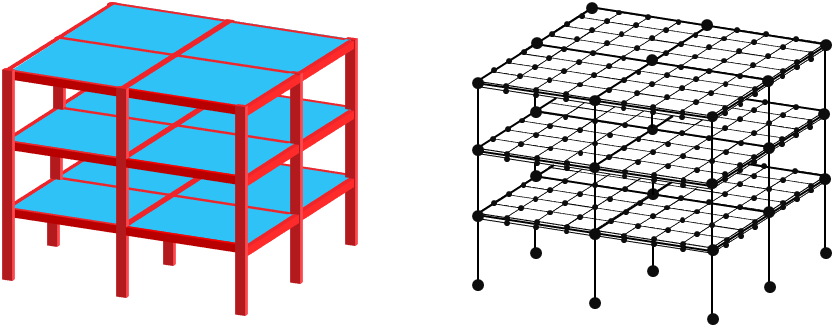 (a)                                                          	     (b)Şekil .. a) Betonarme taşıyıcı sistem (Fiziksel sistem) b) Sonlu elemanlar modeliAlt Başlığı Buraya Yazınız……………………………………………………………………………………………………………………………………………………………………………………………………………………………………………………………………………………………………..………………………………………………………………………………………………………………………………………………………………………………………………………….BULGULAR ve TARTIŞMAAlt Başlığı Buraya Yazınız…………………………………………………………………………………………………………………………………………………………………………………………………………………………………………………………………………………………………….. ………………………………………………………………………………………………………………………………………………………………………………………………………….Üç dereceli alt başlığı buraya yazınız…………………………………………………………………………………………………………………………………………………………………………………………………………………………………………………………………………………………………….. Alt Başlığı Buraya Yazınız…………………………………………………………………………………………………………………………………………………………………………………………………………………………………………………………………………………………………….. Çizelge .. Çeşitli sınır şartlardaki çubukların eksenel titreşimi için ilk beş mod klasik boyutsuz frekans parametreleri ( =  = 5)………………………………………………………………………………………………………………………………………………………………………………………………………….(a)(b)Şekil .. Eklentili çubukların temel mod boyutsuz titreşim frekanslarının eklenti oranına göre değişimi a)  b) SONUÇ ve ÖNERİLERAlt Başlığı Buraya Yazınız.……………………………………………………………………………………………………………………………………………………………………………………………………………………………………………………………………………………………………..………………………………………………………………………………………………………………………………………………………………………………………………………….Üç dereceli alt başlığı buraya yazınız……………………………………………………………………………………………………………………………………………………………………………………………………………………………………………………………………………………………………..………………………………………………………………………………………………………………………………………………………………………………………………………….Alt Başlığı Buraya Yazınız……………………………………………………………………………………………………………………………………………………………………………………………………………………………………………………………………………………………………..………………………………………………………………………………………………………………………………………………………………………………………………………….KAYNAKLAR(Makale)Adhikari, S., Murmu, T. and McCarthy, M.A., Dynamic finite element analysis of axially vibrating nonlocal rods, Finite Elements in Analysis and Design, 630, 42-50, 2013.(Kitap)Düzgüneş, O., Kesici, T. ve Gürbüz, F., İstatistik Metodları, Ankara Üniversitesi Ziraat Fakültesi Yayınları, Ankara, 229 sf, 1973.(Kitap Bölümü)Boynton, W.V., Geochemistry of the rare earth elements: meteorite studies, In: Henderson, P. (Ed.), Rare Earth Element Geochemistry, Elsevier, Amsterdam, 63-114, 1984.(Yazarı Belli Web Sayfası)Bozkaya, Y., İleri teknolojiler araştırma birimi, 2006, http://www.itab.anadolu.edu.tr/itab/pdf/nylp.pdf [Son erişim tarihi: 12.02.2019].(Yazarı Belirsiz Web Sayfası)Anonim 1: Dünya da ve Türkiye de Nano Teknoloji Yatırımları, 2008, http://www.nanoteknolojinedir.com/?Page=news&id=33&first=60&end=20 [Son erişim tarihi: 08.01.2019]. (Tez)Özer, M. 2008. Nano bilim ve nanoteknoloji: Ülke güvenliği/etkinliği açısından doğru modelin belirlenmesi, Yüksek Lisans Tezi, Kara Harp Okulu, Savunma Bilimleri Enstitüsü, Ankara, 197 sf, 2008. (Yayınlanmamış Tez)Işık, Ç., Nano ölçekli mekanik sistemlerin modellenmesinde yerel olmayan sonlu eleman formülasyonu, Doktora tezi, Akdeniz Üniversitesi, Fen Bilimleri Enstitüsü, Antalya, 143 sf, 2018 (Yayınlanmamış).(Çeviri Kitap)Moaveni, S., Sonlu Elemanlar Analizi-Teori ve ANSYS ile Uygulamalar (Türkçe Çeviri), Palme Yayıncılık, Ankara, 906 sf, 2015.(Bildiri)Öztürk, Ş., Bor ve Sağlık, 2. Tıbbi Jeoloji Çalıştayı, 23-25, 4-6 Aralık, Akdeniz Üniversitesi, Antalya, 2013.EKLEREk-1: Ek Başlığını Buraya Giriniz………………………………………………………………………………………………………………………………………………………………………………………………………………………………………………………………………………………………………………………………………………………………………………………………..Adı SOYADIAdı SOYADIAdı SOYADIÖğrenci NumarasıÖğrenci NumarasıÖğrenci NumarasıAdı SOYADIAdı SOYADIAdı SOYADIÖğrenci NumarasıÖğrenci NumarasıÖğrenci NumarasıAdı SOYADIAdı SOYADIAdı SOYADIÖğrenci NumarasıÖğrenci NumarasıÖğrenci NumarasıAdı SOYADIAdı SOYADIAdı SOYADIName SURNAMEName SURNAMEName SURNAMEİmzaİmzaİmzaAdı SOYADIAdı SOYADIAdı SOYADI(3.1)Sınır Şart Mod NumarasıMod NumarasıMod NumarasıMod NumarasıMod Numarası12345C–F 3.141596.283199.4247812.5663715.70796C–C 1.570804.712397.8539810.9955714.13717F–F 3.141596.283199.4247812.5663715.70796C–MA0.432843.203946.314859.4459512.58226F–MA1.688684.754437.8793611.0137314.15130C–SA 2.653665.454358.3913511.4086314.46987F–SA1.313844.033576.909609.8927512.93522C–SMA 1.057903.210476.315669.4461912.58237F–SMA0.885191.740654.756357.8797711.01388S–MA0.392692.717265.487748.4139311.42558